         Bu dosya Oracle Raporlar tarafından yaratıldı. Lütfen bu dokümanı Sayfa Yerleşimi modunda görüntüleyin.T.C. SAĞLIK BAKANLIĞIMANİSA AKHİSAR MUSTAFA KİRAZOĞLU DEVLET HASTANESİ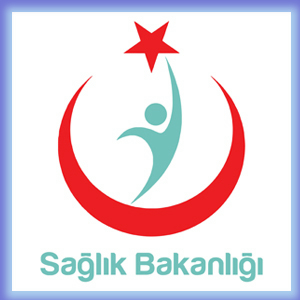 HASTANE DOĞUMLARINI DEĞERLENDİRME FORMU01/04/2021Tarih Aralığı30/04/2021FORMU DOLDURANFORMU ONAYLAYANADI SOYADITARİHİMZAADI SOYADITARİHİMZABir Kez Geçirilmiş sezeryanİki ve Üzeri Geçirilmiş sezeryanÇoğul gebelikMakat GelişTransver gelişSefalo-pelvik uyumsuzlukİlerlemeyen eylemİri bebekGebelik+HipertansiyonPreeklampsiEklampsiFetal distresPl.PreviaPl.DekolmanıKordon sarkmasıMükerrer Sezaryen000200620001000023TOPLAM 48Kadın-Doğum Uzmanı SayısıDOĞUM ŞEKLİToplam Doğum SayısıNormal Doğum SayısıSezeryan Doğum SayısıSezeryan DışındakiMüdahaleli Doğum SayısıSezeryan NedenleriSayıSezeryan NedenleriSayıSezeryan NedenleriSayı8020430 Primer Sezeyan Sayısı Mükerrer Sezeyan Sayısı2023 Çoğul Doğum Sayısı1250T.C.T.C.T.C.YABANCIYABANCIYABANCI0000001000010003T.C.YabancıT.C.YabancıT.C.Yabancı23T.C.YabancıT.C.Yabancı00